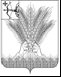 РОССИЙСКАЯ ФЕДЕРАЦИЯДУМА КИКНУРСКОГО МУНИЦИПАЛЬНОГО ОКРУГАКИРОВСКОЙ ОБЛАСТИпервого созываРЕШЕНИЕ 17.09.2020                                                                               № 1-18пгт  КикнурО согласовании Перечня муниципального имущества муниципального образования Кикнурское городское поселение Кикнурского района Кировской области, необходимого для решения вопросов местного значения и подлежащего безвозмездной передаче в муниципальную собственность муниципального образования Кикнурский муниципальный округ Кировской областиВ соответствии с Федеральным законом от 06.10.2003 № 131-ФЗ «Об общих принципах организации местного самоуправления в Российской Федерации», законами Кировской области от 03.03.2008 № 222-30 «О порядке разграничения имущества, находящегося в собственности муниципальных образований, расположенных на территории Кировской области», от 20.12.2019 № 331-ЗО «О преобразовании некоторых муниципальных образований Кировской области и наделении вновь образованных муниципальных образований статусом муниципального округа», Дума Кикнурского муниципального округа Кировской области РЕШИЛА:1.Согласовать Перечень муниципального имущества муниципального образования Кикнурское городское поселение Кикнурского района  Кировской области,  необходимого для решения вопросов местного значения и подлежащего безвозмездной передаче в муниципальную собственность муниципального образования Кикнурский муниципальный округ Кировской области согласно приложению.2.Администрации Кикнурского городского поселения:2.1. оформить акт приема-передачи муниципального имущества, указанного в приложении настоящего решения, в течение трех месяцев после принятия распоряжения министерством имущественных отношений и инвестиционной политики Кировской области о разграничении указанного имущества;2.2. внести принятое имущество в Реестр муниципального имущества муниципального образования Кикнурский муниципальный округ Кировской области.3. Настоящее решение подлежит опубликованию в Сборнике муниципальных правовых актов органов местного  самоуправления муниципального образования Кикнурский муниципальный район Кировской области.Председатель Думы Кикнурскогомуниципального округа          В.Н. Сычев                             Глава Кикнурскогорайона              С.Ю. Галкин